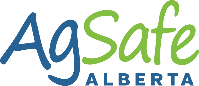 Wildfire Emergency Task worksheetImportant: Retain a copy of this document in your farm records.Farm NameDate Completed What Needs to Be Done When the Wildfire Risk Is Rated as High/Extreme? What Needs to Be Done When the Wildfire Risk Is Rated as High/Extreme? What Needs to Be Done When the Wildfire Risk Is Rated as High/Extreme?TaskEquipment / Tools / SuppliesImportant Task StepsWhat Needs to Be Done When There Is an Evacuation WarningWhat Needs to Be Done When There Is an Evacuation WarningWhat Needs to Be Done When There Is an Evacuation WarningTaskEquipment / Tools / SuppliesImportant Task StepsWhat Needs to Be Done When There Is an EvacuationWhat Needs to Be Done When There Is an EvacuationWhat Needs to Be Done When There Is an EvacuationTaskEquipment / Tools / SuppliesImportant Task StepsAdditional Comments:Print NamePrint Job TitleSignatureDate